Katolička osnovna škola u Virovitici                                                                                    Jelovnik od  04.10.-08.10.2021 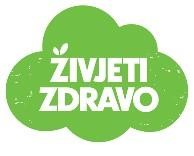 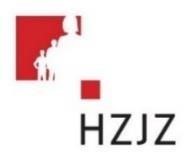 Škola zadržava pravo izmjene jelovnika zbog prenamjene namirnica i rasporeda dostave hrane! 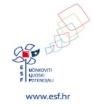 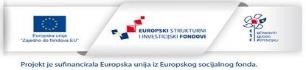 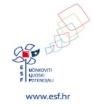 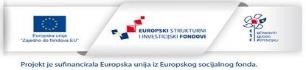 Doručak  Ručak  Užina  Ponedjeljak 04.10.2021               Savijača trokut                                          ČajGrah s hrenovkamaKruhMoto keksiUtorak 05.10.2021 Buhtla sa siromMlijekoPiletina sa povrćemRiža                         KrastavciPuding od čokoladeSrijeda 06.10.2021                           PaštetaKruhČajVarivo od poriluka i junetineKruhKolačMandarineČetvrtak 07.10.2021 Sirni namazČajMahune s piletinomKruhKroasan čokolada      Petak 08.10.2021 Maslac-med                 MlijekoTjestenina s graškom                        KolačNapolitanke